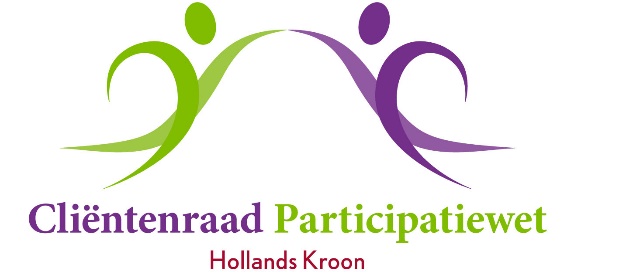 Vergadering	28 september 2021Aanvang	14:00 uurLocatie:   	Kroondomein –de gouden kooi-              	Burg. Mijnlieffstraat 1, Anna PaulownaAgenda1.	Opening en mededelingen2.	Vaststellen van de agenda3.	Verslag van 29 juni 20214.	- Actielijst juni 2021	- In- en uitgaande post
5.	Adviezen & brieven aan en antwoorden van college6.	Statistieken gemeente	- overzicht vanwege eindhoven-opzet7.	Advies Univé 20238. 	kwijtscheldingen 2022
	- ongevraagd advies opstellen?	- betaaldata (met name voorkomen betaling einde maand december 2021)	- nieuwe regeling afvalstoffenheffing9.	Werving nieuwe leden	- gebruik facebook en website	
	- folders	- concepttekst10.	Taakverdeling11. 	workshop 2012
- organiseren workshop (07 december 2012/waar?)12.	Wat er verder ter tafel komt13.	Rondvraag
14.	Sluiting